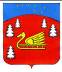 АДМИНИСТРАЦИЯМУНИЦИПАЛЬНОГО  ОБРАЗОВАНИЯКРАСНООЗЕРНОЕ СЕЛЬСКОЕ ПОСЕЛЕНИЕМУНИЦИПАЛЬНОГО ОБРАЗОВАНИЯ  ПРИОЗЕРСКИЙМУНИЦИПАЛЬНЫЙ РАЙОН ЛЕНИНГРАДСКОЙ ОБЛАСТИПОСТАНОВЛЕНИЕ   от 24 июня  .                    №   101      О внесении изменений в Постановление администрации №123 от 05.11.2013г. «Об утверждении муниципальной программы «Развитие культуры и физической культуры в муниципальном образовании Красноозерное сельское поселение муниципального образования Приозерский муниципальный район  Ленинградской области на 2014-2016 годы»        В соответствии с п.5.3 Порядка разработки ,реализации и оценки эффективности муниципальных программ  муниципального образования Красноозерное сельское поселение муниципального образования Приозерский муниципальный район Ленинградской области, утвержденного Постановлением администрации МО Красноозерное сельское поселение от 22.10.2013года №116 «Об утверждении Порядка разработки, реализации и оценки эффективности муниципальных программ муниципального образования  Красноозерное сельское поселение муниципального образования  Приозерский муниципальный район Ленинградской области», в связи с уточнением объема бюджетных ассигнований на реализацию муниципальной программы в целях повышения роли учреждений культуры поселения в воспитании, просвещении и обеспечении досуга населения, развития и укрепления благоприятных экономических и организационных условий для самореализации различных категорий населения поселения в области культуры, администрация МО Красноозерное сельское поселение  ПОСТАНОВЛЯЕТ:1. Внести изменения в муниципальную программу «Развитие культуры и физической культуры в муниципальном образовании Красноозерное сельское поселение муниципального образования Приозерский муниципальный район  Ленинградской области на 2014-2016 годы»- Ответственный исполнитель муниципальной программы;- Участники муниципальной программы;- Объем бюджетных ассигнований муниципальной программы;-Основные мероприятия  2. Настоящее постановление вступает в силу после его официального опубликования на сайте администрации.    3. Контроль за исполнением настоящего постановления оставляю за собой.Глава  администрации	                                                                              Ю.Б.ЗаремскийИсп. Смирнова Н.Г.,  67-525Разослано:дело-3,КФ-1, КСО-1, прокуратура-1, газета «Красная звезда»-1 Муниципальная программа «Развитие культуры и физической культуры в муниципальном образовании  Красноозерное сельское поселение муниципального образования Приозерский муниципальный район Ленинградской области на 2014 -2016 год»Ответственный исполнитель КМУК  Красноозерненское  клубное объединениеДиректор: Штрушайн М.Е.  8(812) 7967441Таблица 1     Расходы на реализацию муниципальной программы «Развитие культуры и физической культуры в  муниципальном образовании Красноозерное сельское поселение муниципального образования Приозерский муниципальный район Ленинградской области на 2014-2016 годы»Таблица 2                                       План реализации муниципальной программы«Развитие культуры и физической культуры в  муниципальном образовании Красноозерное сельское поселение муниципального образования Приозерский муниципальный район Ленинградской области на 2014-2016 годы»Общая характеристика сферы реализации муниципальной подпрограммы,в том числе  формулировки основных проблем в указанной сфереи прогноз ее развития.Организацию досуговой деятельности  в муниципальном образовании осуществляют муниципальные казённое учреждение культуры: Красноозерненское клубное объединение. Учреждение проводит мероприятия, организуемые администрацией муниципального образования, культурно-досуговые мероприятия для населения. Организовывают спектакли, концерты профессиональных коллективов и исполнителей.    Всего в учреждении культуры  муниципального образования действуют 7  культурно- досуговых формирования, в них принимают участие 127 человек.  Серьезной проблемой для учреждений культуры культурно-досугового типа муниципального образования остается тенденция «старения» и снижения квалификации кадров, роста несоответствия их профессиональных знаний и умений современным требованиям. Низкая заработная плата и отсутствие жилья не позволяет привлечь для работы высококвалифицированных специалистов.        В целях повышения эффективности деятельности муниципального учреждения культуры  требуется непрерывная работа по повышению квалификации и переподготовки кадров; по информатизации, созданию официального сайта учреждения; улучшению ассортимента и качества, предоставляемых культурно-досуговых услуг.          Необходимо совершенствовать организацию методической деятельности учреждений культуры.    Необходимо проводить мероприятия, направленные на развитие народной культуры, самодеятельного творчества с привлечением к участию в творческих мероприятиях (смотры, конкурсы, фестивали) большего числа детей.   Сегодня развитие духовной культуры становится первостепенной задачей государственной культурной политики.   Для решения задач по развитию духовной культуры необходимо осуществление мероприятий, направленных на популяризацию художественной культуры, культурное просвещение, пропаганду творческой деятельности и достижений творческих коллективов, способствующих формированию устойчивой потребности населения в услугах учреждений культуры. Должна быть усилена работа по информатизации учреждений культуры. Также в целях развития духовной культуры, обеспечения целостности культурного пространства муниципального образования, популяризации пропаганды профессионального искусства и народного творчества, творческой деятельности, достижений деятелей культуры необходима организация и проведение крупномасштабных творческих акций поселенческого уровня.Прогноз развития сферы культуры муниципального образованияКрасноозерное сельское поселение муниципального образованияПриозерский муниципальный район Ленинградской области      Для развития сферы культуры муниципального образования требуется переход к качественно новому уровню организации культурно-досуговой деятельности. Реализация такого подхода предполагает:    - комплексное решение задач реализации муниципальной политики в области культуры в рамках широкого взаимодействия всех основных участников культурного процесса;    - повышение эффективности деятельности муниципальных учреждений культуры, создание условий, обеспечивающих доступность культурных благ, расширение культурного предложения и реализацию творческого потенциала населения;   - качественное изменение оказания услуг и выполнения работ в сфере культуры, развитие инфраструктуры, повышение профессионального уровня персонала;   - преодоление отставания учреждений культуры в использовании современных информационных технологий; - повышение уровня удовлетворенности жителей муниципального образования качеством предоставления  муниципальных услуг в сфере культуры. Приоритеты органов местного самоуправленияв сфере реализации муниципальной  подпрограммы        Основной целью  государственной политики в сфере реализации муниципальной подпрограммы является повышение качества жизни жителей муниципального образования Красноозерное сельское послание  путем предоставления им возможности саморазвития через регулярные занятия творчеством по свободно выбранному ими направлению, воспитание (формирование) подрастающего поколения в духе культурных традиций страны, создание условий для развития творческих способностей и социализации современной молодежи, самореализации и духовного обогащения творчески активной части населения, полноценного межнационального культурного обмена.      Для достижения данной цели предусматривается необходимость решения задач, направленных на:- повышение качества и количества оказываемых муниципальных услуг в сфере культуры;- развитие и сохранение кадрового потенциала учреждений муниципальных учреждений культуры;    - повышение престижности и привлекательности профессий в сфере культуры;- сохранение культурного и исторического наследия МО Красноозерное сельское поселение Приозерского района Ленинградской области, обеспечение доступа граждан к культурным ценностям и участию в культурной жизни, реализация творческого потенциала жителей МО Красноозерное сельское поселение Призерского района Ленинградской области;- создание благоприятных условий для устойчивого развития сферы культуры муниципального образования.В целях обеспечения реализации единой политики в сфере культуры на территории муниципального образования, настоящая подпрограмма учитывает приоритеты государственной политики в сфере культуры, закрепленные в следующих документах:      - Конституция РФ;      - «Основы законодательства Российской Федерации о культуре», утв. ВС РФ  09. 10. 1992 г. № 3612-1.       - Федеральный закон РФ от 06.10.2003 г. №131-ФЗ «Об общих принципах организации местного самоуправления в Российской Федерации»;      -  Распоряжение Правительства Российской Федерации от 27 декабря 2012 года  № 2567-р «Об утверждении государственной программы Российской Федерации «Развитие культуры и туризма» на 2013 - 2020 годы.       - Основные направления государственной политики по развитию сферы культуры в Российской Федерации до 2015 года (согласованы Правительством Российской Федерации от 1 июня 2006 года № МФ-П44-2462). - Нормативные правовые акты Губернатора и Правительства Ленинградской области в сфере культуры;     - Устав муниципального образования Красноозерное сельское поселение МО Приозерский муниципальный район Ленинградской    области. Таким образом, в число приоритетов реализации подпрограммы включаются:- обеспечение максимальной доступности для широких слоев населения лучших образцов культуры и искусства; - создание условий для творческой самореализации граждан, культурно-просветительской деятельности и культурного досуга;- продвижение в культурном пространстве нравственных ценностей и образцов, способствующих культурному и гражданскому воспитанию личности;   - обеспечение инновационного развития отрасли культуры;- совершенствование организационных и правовых механизмов, оптимизация деятельности учреждений, развитие спонсорства и благотворительности;- укрепление материально-технической базы учреждений культуры; повышение социального статуса работников культуры (уровень доходов, общественное признание); системы подготовки кадров и их социального обеспечения.Цели, задачи и показатели (индикаторы), конечные результаты,сроки и этапы реализации муниципальной подпрограммы  С учетом целевых установок и приоритетов  политики в сфере культуры муниципального образования Красноозерное сельское поселение МО Приозерский муниципальный район Ленинградской области целью данной подпрограммы является сохранение культурного и исторического наследия (фондов), расширение доступа населения к культурным ценностям и информации.  Достижение данной цели потребует решения следующих задач:  - расширение спектра  муниципальных услуг (выполнение работ) в сфере культурно-досуговой деятельности;  -  увеличения культурно-досуговых мероприятий и мероприятий, направленных на развитие народной культуры и самодеятельного творчества, увеличение количества их посетителей;      Состав показателей (индикаторов) подпрограммы увязан с основными мероприятиями и позволяет оценить ожидаемые результаты и эффективность ее реализации на период до 2016 года включительно.Показатель «количество культурно-досуговых мероприятий, ед.»  отражает объем организационных и творческих мероприятий, реализуемых учреждениями культурно-досугового типа.Показатель «количество посещений культурно-досуговых мероприятий, %», отражает востребованность у населения услуг муниципальных культурно-досуговых учреждений. Решение указанных задач и достижение главной цели подрограммы позволит к 2016 году достигнуть следующих основных результатов:-Увеличить количество культурно-досуговых мероприятий  на 1%;-Увеличить количества посещений культурно-досуговых мероприятий на 0,3%;Сроки реализации настоящей муниципальной подпрограммы – 2016 годы.Характеристика основных мероприятий и мероприятий подпрограммы.          В рамках реализации данной Подпрограммы выделяются следующие основные мероприятия:         Основное мероприятие 1. «Организация муниципальных  культурно-досуговых мероприятий» Сроки реализации основного мероприятия 2014-2016 годы.          Основное мероприятие 2. «Содержание и обеспечение деятельности муниципальных казённых учреждений культуры культурно- досугового типа» направлено на создание и поддержание условий для функционирования казённых муниципальных учреждений культуры. Сроки реализации основного мероприятия 2014-2016 годы. . Информация о ресурсном обеспечении подпрограммы.Подпрограмма реализуется за счет средств бюджета муниципального образования Сосновское сельское поселение МО  Приозерский муниципальный район Ленинградской области.         Общий   объем   ресурсного   обеспечения    подпрограммы  «Развитие культурно-досуговой деятельности в муниципальном образовании Красноозерное сельское поселение МО Приозерский муниципальный район Ленинградской области» за  счет  средств местного бюджета  на 2014 год составит 1862,2 тыс. рублей,  Целевые показатели муниципальной подпрограммы «Организация культурно-досуговой деятельности на территории муниципального образования Красноозерное сельское поселениеМО Приозерский муниципальный район Ленинградской области» муниципальной программы ««Развитие культуры и физической культуры в  муниципальном образовании Красноозерное сельское поселение муниципального образования Приозерский муниципальный район Ленинградской области на 2014-2016 годы»Краткое описание подпрограммы «Развитие культуры и физической культурыв муниципальном образовании на 2014-2016 годы"муниципального образования Красноозерное сельское поселениемуниципального образования Приозерский муниципальный районЛенинградской области     Основное мероприятие 1. «Проведение спортивных мероприятий».       Основное мероприятие 2. «Содержание муниципального учреждения культуры»      Срок реализации основного мероприятия 2014-2016 годы.       Цели муниципальной подпрограммы:     - Комплексное решение проблем физического воспитания и вовлечения подрастающего поколения в систематические занятия физической культурой и спортом;                         -  Создание условий для укрепления здоровья населения путем развития инфраструктуры спорта, популяризация массового спорта и приобщение различных слоев населения к регулярным занятиям физической культурой и спортом;                        -  Развитие материально-технической базы для физической  культуры и спорта;                                            -  Снижение криминогенной напряженности, вредных привычек и правонарушений в подростковой молодежной среде  средствами физической культуры.                                 Задачи подпрограммы:  -Повышение интереса детей и подростков к занятиям физической культурой;   - Подготовка спортсменов для участия в соревнованиях различного уровня по различным видам спорта; -  Пропаганда здорового образа жизни среди населения     средствами физической культуры и спорта.              - Укрепление и развитие материально-технической базы    для занятий физической культурой и спортом.               Результат реализации подпрограммы:-Увеличение количества посещений спортивных мероприятий до 3 %.Целевые показатели муниципальной подпрограммы «Развитие культуры и физической культурыв муниципальном образовании на 2014-2016 годы"муниципального образования Красноозерное сельское поселениемуниципального образования Приозерский муниципальный районЛенинградской области    Краткое описание подпрограммы «Развитие и модернизация библиотечного дела на территории муниципального образования Красноозерное сельское поселение муниципальное образование Приозерский район Ленинградской области"     Основное мероприятие 1. «Комплектование книжных фондов библиотек».       Основное мероприятие 2. «Содержание муниципального учреждения культуры»       Срок реализации основного мероприятия 2014-2016 годы.                Цели муниципальной подпрограммы:- Улучшение организации библиотечного обслуживания населения;- Сохранение и комплектование единого книжного фонда библиотек поселения; - Создание современной модели библиотечно – информационного обслуживания населения поселения способствующего укреплению культурного и образовательного потенциала.               Задачи подпрограммы:    - Формирование информационной и правовой культуры общества, интереса к чтению, родному языку;    - Укрепление материально – технической базы библиотек, внедрение современных технологий;   - Возрождение памяти и связей поколений;   - Развитие в подрастающем поколении чувства патриотизма и гражданской позиции, воспитывать толерантность.                Результат реализации подпрограммы:-Увеличение количества посещений библиотеки до 0,3 %;-Увеличение количества книговыдачи  до 10 ед.;-Увеличение количества книг, приобретённых для библиотек поселения  до 400  экз.Целевые показатели муниципальной подпрограммы «Развитие и модернизация библиотечного дела на территории муниципального образования Красноозерное сельское поселение муниципальное образование Приозерский район Ленинградской области"муниципального образования Красноозерное сельское поселениемуниципального образования Приозерский муниципальный районЛенинградской областиПаспорт муниципальной программы муниципального образования Красноозерное сельское поселение муниципального образования Приозерский муниципальный район Ленинградской области «Развитие культуры и физической культуры в  муниципальном образовании Красноозерное сельское поселение муниципального образования Приозерский муниципальный район Ленинградской области на 2014-2016 годы»Паспорт муниципальной программы муниципального образования Красноозерное сельское поселение муниципального образования Приозерский муниципальный район Ленинградской области «Развитие культуры и физической культуры в  муниципальном образовании Красноозерное сельское поселение муниципального образования Приозерский муниципальный район Ленинградской области на 2014-2016 годы»Паспорт муниципальной программы муниципального образования Красноозерное сельское поселение муниципального образования Приозерский муниципальный район Ленинградской области «Развитие культуры и физической культуры в  муниципальном образовании Красноозерное сельское поселение муниципального образования Приозерский муниципальный район Ленинградской области на 2014-2016 годы»Полное наименование Муниципальная программа муниципального образования Красноозерное сельское поселение муниципального образования Приозерский муниципальный район Ленинградской области «Развитие культуры и физической культуры в  муниципальном образовании Красноозерное сельское поселение муниципального образования Приозерский муниципальный район Ленинградской области на 2014-2016 годы»Ответственный исполнитель муниципальной программы Директор Казенного муниципального учреждения культуры Красноозерненское клубное объединение муниципального образования Красноозерное сельское поселение муниципального образования Приозерский муниципальный район Ленинградской области Штрушайн Марина ЕвгеньевнаСоисполнители муниципальной программыНе предусмотреныУчастники муниципальной программыКазенное муниципальное учреждение культуры Красноозерненское клубное объединениеПодпрограммы муниципальной программы Подпрограмма 1: «Организация культурно-досуговой деятельности на территории муниципального образования Красноозерное сельское поселение  муниципального образования Приозерский муниципальный район Ленинградской области»Подпрограмма 2: «Развитие физической культуры на территории муниципального образования Красноозерное сельское поселение  муниципального образования Приозерский муниципальный район Ленинградской области»Подпрограмма 3: «Развитие и модернизация библиотечного дела на территории  муниципального образования Красноозерное сельское поселение  муниципального образования Приозерский муниципальный район Ленинградской области»Цели муниципальной программы Создание условий для реализации стратегической роли культуры как духовно-нравственного основания развития личности, ресурса роста человеческого потенциала региона, фактора обеспечения социальной стабильности и консолидации общества; Развитие самодеятельного народного творчества среди населения;Сохранение национальных и местных обычаев, традиций, обрядов, фольклора;Привлечение к творчеству широких масс, разновозрастных групп населения с целью реализации их творческих возможностей;Создание условий для формирования культурных потребностей детей и молодежи, эстетического воспитания населения;Поддержка деятельности творческих коллективов;Сохранение кадрового состава учреждения культуры, повышение профессионального уровня специалистов, работающих в учреждении культуры.Сохранение, пополнение и использование культурного и исторического наследия (библиотечных фондов);Улучшение организации библиотечного обслуживания населения;Сохранение и комплектование единого книжного фонда библиотеки поселения;Создание современной модели библиотечно-информационного обслуживания населения, способствующего укреплению культурного и образовательного потенциала.Комплексное решение проблем физического воспитания и вовлечения подрастающего поколения в систематические занятия физической культурой и спортом;Создание условий для укрепления здоровья путем развития инфраструктуры спорта, популяризация массового спорта и приобщение различных слоев населения к регулярным занятием физической культурой и спорта;Снижение криминогенной напряженности, вредных привычек и правонарушений в подростковой молодежной среде средствами физической культуры.Задачи муниципальной программы  Обеспечение доступа граждан к культурным ценностям и участию в культурной жизни, реализация их творческого потенциала;Создание благоприятных условий для устойчивого развития сферы культуры муниципального образования;Проведение мероприятий, направленных на подъем уровня культуры, воспитания патриотизма, гражданственности, развитие моральных, этических качеств жителей;Содействие нравственному и интеллектуальному развитию молодых граждан, профилактика негативных проявлений в молодежной среде;Обеспечение самореализации подростков и молодежи через активное участие в общественных мероприятиях;Сохранение и развитие культуры как одного из основных стратегических ресурсов развития поселения;Создание условий для творческой деятельности;Формирование информационной и правовой культуры общества, интереса к чтению, родному языку;Укрепление материально-технической базы библиотек, внедрение современных технологий;Возрождение памяти и связей поколений;Развитие в подрастающем поколении чувства патриотизма и гражданской позиции, воспитание толерантности;Повышение интереса детей и подростков к занятиям физической культурой;Подготовка спортсменов для участия в соревнованиях различного уровня по различным видам спорта;Пропаганда здорового образа жизни среди населения средствами физической культуры и спорта;Укрепление и развитие материально-технической базы для занятий физической культурой и спортом.Целевые индикаторы и показатели муниципальной программы-количество посещений культурно-досуговых мероприятий , %;- количество книговыдач, ед;- количество посещений библиотеки, ед;- количество приобретенных книг, экз;- количество посещений спортивных мероприятий, %;- предоставление ежегодной бухгалтерской, налоговой, бюджетной отчетности в полном объеме без нарушения сроков сдачи, %.Этапы и сроки реализации муниципальной программыОдин этап, 2014-2016 годыОбъем бюджетных ассигнований муниципальной программыОбщий объем ресурсного обеспечения реализации муниципальной программы на 2014 год составляет 2781,2 тыс. рублей, в том числе: подпрограмма «Организация культурно-досуговой деятельности на территории муниципального образования Красноозерное сельское поселение  муниципального образования Приозерский муниципальный район Ленинградской области» 1862,2 тыс. рублей; подпрограмма «Развитие физической культуры на территории муниципального образования Красноозерное сельское поселение  муниципального образования Приозерский муниципальный район Ленинградской области» 370,5 тыс. рублей;подпрограмма «Развитие и модернизация библиотечного дела на территории  муниципального образования Красноозерное сельское поселение  муниципального образования Приозерский муниципальный район Ленинградской области» 548,5 тыс. рублей;Общий объем ресурсного обеспечения реализации муниципальной программы составляет 8 600,6 тыс. рублей, в том числе: 2014 год - 2 781,2  тыс.руб;2015год – 2 815,4  тыс.руб;2016год – 3 004,0  тыс.руб.Ожидаемые результаты реализации муниципальной программы- увеличение количества посещений культурно-досуговых мероприятий до 0,3 %;- увеличение количества посещений спортивных мероприятий до 0,3 %;- увеличение количества посещений библиотеки – до 0,3 %;- увеличение количества книговыдачи до 10 ед; - увеличение количества книг, приобретенных для библиотеки до 400 экз.;- обеспечение предоставления ежегодной бухгалтерской, налоговой, бюджетной  отчетности в полном объеме без нарушения сроков сдачи до 100 %.№строкиИсточники финансированияВсего(тыс. рублей)В том числеВ том числеВ том числе№строкиИсточники финансированияВсего(тыс. рублей)2014 годвторой год реализациитретий год реализации123456ОБЩИЕ РАСХОДЫ НА РЕАЛИЗАЦИЮ МУНИЦИПАЛЬНОЙ ПРОГРАММЫОБЩИЕ РАСХОДЫ НА РЕАЛИЗАЦИЮ МУНИЦИПАЛЬНОЙ ПРОГРАММЫОБЩИЕ РАСХОДЫ НА РЕАЛИЗАЦИЮ МУНИЦИПАЛЬНОЙ ПРОГРАММЫОБЩИЕ РАСХОДЫ НА РЕАЛИЗАЦИЮ МУНИЦИПАЛЬНОЙ ПРОГРАММЫОБЩИЕ РАСХОДЫ НА РЕАЛИЗАЦИЮ МУНИЦИПАЛЬНОЙ ПРОГРАММЫВсего: 8600,62781,22815,43004,0в том числе за счет средств:федерального бюджета (плановый объем)------------областного бюджета (плановый объем)------------местного бюджета (плановый объем)8600,62781,22815,43004,0Прочих источников (плановый объем)------------ПО ПОДПРОГРАММЕ «Организация культурно-досуговой деятельности на территории муниципального образования Красноозерное  поселение МО Приозерский муниципальный район Ленинградской области»ПО ПОДПРОГРАММЕ «Организация культурно-досуговой деятельности на территории муниципального образования Красноозерное  поселение МО Приозерский муниципальный район Ленинградской области»ПО ПОДПРОГРАММЕ «Организация культурно-досуговой деятельности на территории муниципального образования Красноозерное  поселение МО Приозерский муниципальный район Ленинградской области»ПО ПОДПРОГРАММЕ «Организация культурно-досуговой деятельности на территории муниципального образования Красноозерное  поселение МО Приозерский муниципальный район Ленинградской области»ПО ПОДПРОГРАММЕ «Организация культурно-досуговой деятельности на территории муниципального образования Красноозерное  поселение МО Приозерский муниципальный район Ленинградской области»Всего:5649,11862,21832,11954,8в том числе за счет средств:федерального бюджета (плановый объем)------------областного бюджета (плановый объем)------------местного бюджета (плановый объем)5649,11862,21832,11954,8Прочих источников (плановый объем)------------ПО ПОДПРОГРАММЕ«Развитие физической культуры на территории муниципального образования Красноозерное  поселение МО Приозерский муниципальный район Ленинградской области»ПО ПОДПРОГРАММЕ«Развитие физической культуры на территории муниципального образования Красноозерное  поселение МО Приозерский муниципальный район Ленинградской области»ПО ПОДПРОГРАММЕ«Развитие физической культуры на территории муниципального образования Красноозерное  поселение МО Приозерский муниципальный район Ленинградской области»ПО ПОДПРОГРАММЕ«Развитие физической культуры на территории муниципального образования Красноозерное  поселение МО Приозерский муниципальный район Ленинградской области»ПО ПОДПРОГРАММЕ«Развитие физической культуры на территории муниципального образования Красноозерное  поселение МО Приозерский муниципальный район Ленинградской области»Всего:1189,0370,5396,4423,0в том числе за счет средств:федерального бюджета (плановый объем)------------областного бюджета (плановый объем)------------местного бюджета (плановый объем)1189,0370,5396,4423,0прочих источников (плановый объем)------------ПО ПОДПРОГРАММЕ «Развитие и модернизация библиотечного дела в муниципальном образовании Красноозерное сельское поселение МО Приозерский муниципальный район Ленинградской области»ПО ПОДПРОГРАММЕ «Развитие и модернизация библиотечного дела в муниципальном образовании Красноозерное сельское поселение МО Приозерский муниципальный район Ленинградской области»ПО ПОДПРОГРАММЕ «Развитие и модернизация библиотечного дела в муниципальном образовании Красноозерное сельское поселение МО Приозерский муниципальный район Ленинградской области»ПО ПОДПРОГРАММЕ «Развитие и модернизация библиотечного дела в муниципальном образовании Красноозерное сельское поселение МО Приозерский муниципальный район Ленинградской области»ПО ПОДПРОГРАММЕ «Развитие и модернизация библиотечного дела в муниципальном образовании Красноозерное сельское поселение МО Приозерский муниципальный район Ленинградской области»Всего:1761,6548,5586,9626,2в том числе за счет средств:федерального бюджета (плановый объем)------------областного бюджета (плановый объем)------------местного бюджета (плановый объем)1761,6548,5586,9626,2Прочих источников (плановый объем)------------Наименование подпрограммы, основного мероприятия, мероприятий, реализуемых в рамках основного мероприятияОтветственный исполнитель (Ф.И.О., должность)СрокСрокФинансирование (тыс.руб.)В том числеВ том числеВ том числеВ том числе:В том числе:В том числе:Наименование подпрограммы, основного мероприятия, мероприятий, реализуемых в рамках основного мероприятияОтветственный исполнитель (Ф.И.О., должность)начала реализацииокончания реализацииФинансирование (тыс.руб.)В том числеВ том числеВ том числеВ том числе:В том числе:В том числе:Наименование подпрограммы, основного мероприятия, мероприятий, реализуемых в рамках основного мероприятияОтветственный исполнитель (Ф.И.О., должность)начала реализацииокончания реализацииФинансирование (тыс.руб.)2014г2015г2016г2014 годВторойгод реализацииТретийгод реализации12345678Подпрограмма 1 «Организация культурно-досуговой деятельности на территории муниципального образования Красноозерное сельское поселение МО Приозерский муниципальный район Ленинградской области» 01.01.201431.12.2016Федеральный бюджет----------Областной бюджет----------Местный бюджет-1862,21832,11954,813421,9------Прочие источники---------Мероприятие 1.1.Обеспечение деятельности муниципальных казённых учреждений01.01.201431.12.2016Федеральный бюджет----------Областной бюджет----------Местный бюджет-12321,9------Прочие источники---------Мероприятие 1.2.Организация и проведение  культурно-досуговых мероприятий01.01.201431.12.2016Федеральный бюджет----------Областной бюджет----------Местный бюджет-250,0100,0100,0700,0------Прочие источники---------Подпрограмма 2 «Развитие физической культуры на территории МО Красноозерное сельское поселение МО Приозерский муниципальный район Ленинградской области»01.01.201431.12.2016Федеральный бюджет----------Областной бюджет----------Местный бюджет-370,5396,4423,03100,0------Прочие источники---------Мероприятие 2.1.Проведение спортивных мероприятий01.01.201431.12.2014Федеральный бюджет----------Областной бюджет----------Местный бюджет-70,075,080,03100,0------Прочие источники---------Подпрограмма 3 01.01.201431.12.2016«Развитие и модернизация библиотечного дела в муниципальном образовании Красноозерное сельское поселение МО Приозерский муниципальный район Ленинградской области»Федеральный бюджет----------Областной бюджет----------Местный бюджет-548,5586,9626,23400,0------Прочие источники---------Мероприятие 3.1.Обеспечение библиотечной деятельности муниципальных казённых учреждений01.01.201431.12.2014Федеральный бюджет----------Областной бюджет----------Местный бюджет-446,5491,3530,32183,4------Прочие источники---------Мероприятие 3.2.Подписка, комплектование книжных фондов Красноозерненской поселенческой библиотеки и прочая закупка товаров, работ и услуг для обеспечения государственных (муниципальных нужд)»01.01.201431.12.2014Федеральный бюджет----------Областной бюджет----------Местный бюджет-102,095,695,91216,6------Прочие источники---------Паспорт муниципальной подпрограммы муниципального образования Красноозерное сельское поселение муниципального образования Приозерский муниципальный район Ленинградской области «Организация культурно-досуговой деятельности на территории муниципального образования Красноозерное сельское поселение  муниципального образования Приозерский муниципальный район Ленинградской области»Паспорт муниципальной подпрограммы муниципального образования Красноозерное сельское поселение муниципального образования Приозерский муниципальный район Ленинградской области «Организация культурно-досуговой деятельности на территории муниципального образования Красноозерное сельское поселение  муниципального образования Приозерский муниципальный район Ленинградской области»Полное наименование Муниципальная подпрограмма муниципального образования Красноозерное сельское поселение муниципального образования Приозерский муниципальный район Ленинградской области «Организация культурно-досуговой деятельности на территории муниципального образования Красноозерное сельское поселение  муниципального образования Приозерский муниципальный район Ленинградской области»Ответственный исполнитель муниципальной подпрограммы Казенное муниципальное учреждение культуры Красноозерненское клубное объединение муниципального образования Красноозерное сельское поселение муниципального образования Приозерский муниципальный район Ленинградской области Участники муниципальной подпрограммыКазенное муниципальное учреждение культуры Красноозерненское клубное объединение муниципального образования Красноозерное сельское поселение муниципального образования Приозерский муниципальный район Ленинградской области Цели муниципальной подпрограммы Создание условий для реализации стратегической роли культуры как духовно-нравственного основания развития личности, ресурса роста человеческого потенциала региона, фактора обеспечения социальной стабильности и консолидации общества; Развитие самодеятельного народного творчества среди населения;Сохранение национальных и местных обычаев, традиций, обрядов, фольклора;Привлечение к творчеству широких масс, разновозрастных групп населения с целью реализации их творческих возможностей;Создание условий для формирования культурных потребностей детей и молодежи, эстетического воспитания населения;Поддержка деятельности творческих коллективов;Сохранение кадрового состава учреждения культуры, повышение профессионального уровня специалистов, работающих в учреждении культуры. Задачи муниципальной подпрограммы  Обеспечение доступа граждан к культурным ценностям и участию в культурной жизни, реализация их творческого потенциала;Создание благоприятных условий для устойчивого развития сферы культуры муниципального образования;Проведение мероприятий, направленных на подъем уровня культуры, воспитания патриотизма, гражданственности, развитие моральных, этических качеств жителей;Содействие нравственному и интеллектуальному развитию молодых граждан, профилактика негативных проявлений в молодежной среде;Обеспечение самореализации подростков и молодежи через активное участие в общественных мероприятиях;Сохранение и развитие культуры как одного из основных стратегических ресурсов развития поселения;Создание условий для творческой деятельности.Целевые индикаторы и показатели муниципальной подпрограммы-количество посещений культурно-досуговых мероприятий, %;-обеспечение предоставления ежегодной бухгалтерской, налоговой, бюджетной  отчетности в полном объеме без нарушения сроков сдачи, %.Этапы и сроки реализации муниципальной подпрограммыОдин этап, 2014-2016 годыОбъем бюджетных ассигнований муниципальной подпрограммыОбъем ресурсного обеспечения реализации муниципальной подпрограммы составляет 5649,1 тыс. рублейв том числе:2014 год -  1862,2 тыс.руб.;2015 год – 1832,1  тыс.руб.;2016 год – 1954,8  тыс.руб.Ожидаемые результаты реализации муниципальной программы--увеличение количества посещений культурно-досуговых мероприятий до 0,3 %;- обеспечение предоставления ежегодной бухгалтерской, налоговой, бюджетной  отчетности в полном объеме без нарушения сроков сдачи до 100 %. № строкиНаименование целевого показателя муниципальной подпрограммыЕд. изм.Значения целевых показателейпо итогам 2014 года Справочно: базовое значение целевого показателя (на начало реализации муниципальной программы)1.Количество культурно-досуговых мероприятийед.1441432.Прирост количества мероприятий%100,5100Паспорт муниципальной подпрограммы муниципального образования Красноозерное сельское поселение муниципального образования Приозерский муниципальный район Ленинградской области «Развитие физической культуры на территории муниципального образования Красноозерное сельское поселение  муниципального образования Приозерский муниципальный район Ленинградской области»Паспорт муниципальной подпрограммы муниципального образования Красноозерное сельское поселение муниципального образования Приозерский муниципальный район Ленинградской области «Развитие физической культуры на территории муниципального образования Красноозерное сельское поселение  муниципального образования Приозерский муниципальный район Ленинградской области»Полное наименование Муниципальная подпрограмма муниципального образования Красноозерное сельское поселение муниципального образования Приозерский муниципальный район Ленинградской области «Развитие физической культуры на территории муниципального образования Красноозерное сельское поселение  муниципального образования Приозерский муниципальный район Ленинградской области»Ответственный исполнитель муниципальной подпрограммы Казенное муниципальное учреждение культуры Красноозерненское клубное объединение муниципального образования Красноозерное сельское поселение муниципального образования Приозерский муниципальный район Ленинградской области Участники муниципальной подпрограммыКазенное муниципальное учреждение культуры Красноозерненское клубное объединение муниципального образования Красноозерное сельское поселение муниципального образования Приозерский муниципальный район Ленинградской области Цели муниципальной подпрограммы Комплексное решение проблем физического воспитания и вовлечения подрастающего поколения в систематические занятия физической культурой и спортом;Создание условий для укрепления здоровья путем развития инфраструктуры спорта, популяризация массового спорта и приобщение различных слоев населения к регулярным занятием физической культурой и спорта;Снижение криминогенной напряженности, вредных привычек и правонарушений в подростковой молодежной среде средствами физической культуры. Задачи муниципальной подпрограммы  Повышение интереса детей и подростков к занятиям физической культурой;Подготовка спортсменов для участия в соревнованиях различного уровня по различным видам спорта;Пропаганда здорового образа жизни среди населения средствами физической культуры и спорта;Укрепление и развитие материально-технической базы для занятий физической культурой и спортом. Целевые индикаторы и показатели муниципальной подпрограммы-количество посещений спортивных мероприятий, %;Этапы и сроки реализации муниципальной подпрограммыОдин этап, 2014-2016 годыОбъем бюджетных ассигнований муниципальной подпрограммыОбъем ресурсного обеспечения реализации муниципальной подпрограммы составляет 1 189,0 тыс. рублейв том числе:2014 год -  370,5 тыс.руб.;2015 год – 396,4  тыс.руб.;2016 год – 423,0 тыс.руб.Ожидаемые результаты реализации муниципальной программы-увеличение количества посещений спортивных мероприятий до 3 %.№Наименование целевого показателя муниципальной программыЕдиница измеренияЗначения целевых показателейЗначения целевых показателейЗначения целевых показателейБазовое значение целевого показателя(на начало реализации программы)№Наименование целевого показателя муниципальной программыЕдиница измеренияПо итогам первого года реализации(2014)По итогам второгогода реализации(2015)По итогам третьегогода реализации(2016)1.Количество посещений спортивных мероприятий %0,10,20,30,075Паспорт муниципальной подпрограммы муниципального образования Красноозерное сельское поселение муниципального образования Приозерский муниципальный район Ленинградской «Развитие и модернизация библиотечного дела на территории  муниципального образования Красноозерное сельское поселение  муниципального образования Приозерский муниципальный район Ленинградской области»Паспорт муниципальной подпрограммы муниципального образования Красноозерное сельское поселение муниципального образования Приозерский муниципальный район Ленинградской «Развитие и модернизация библиотечного дела на территории  муниципального образования Красноозерное сельское поселение  муниципального образования Приозерский муниципальный район Ленинградской области»Полное наименование Муниципальная подпрограмма муниципального образования Красноозерное сельское поселение муниципального образования Приозерский муниципальный район Ленинградской области «Развитие и модернизация библиотечного дела на территории  муниципального образования Красноозерное сельское поселение  муниципального образования Приозерский муниципальный район Ленинградской области»»Ответственный исполнитель муниципальной подпрограммы Казенное муниципальное учреждение культуры Красноозерненское клубное объединение муниципального образования Красноозерное сельское поселение муниципального образования Приозерский муниципальный район Ленинградской области Участники муниципальной подпрограммыКазенное муниципальное учреждение культуры Красноозерненское клубное объединение муниципального образования Красноозерное сельское поселение муниципального образования Приозерский муниципальный район Ленинградской области Цели муниципальной подпрограммы Сохранение, пополнение и использование культурного и исторического наследия (библиотечных фондов);Улучшение организации библиотечного обслуживания населения;Сохранение и комплектование единого книжного фонда библиотеки поселения;Создание современной модели библиотечно-информационного обслуживания населения, способствующего укреплению культурного и образовательного потенциала.Задачи муниципальной подпрограммы  Формирование информационной и правовой культуры общества, интереса к чтению, родному языку;Укрепление материально-технической базы библиотек, внедрение современных технологий;Возрождение памяти и связей поколений;Развитие в подрастающем поколении чувства патриотизма и гражданской позиции, воспитание толерантности;Целевые индикаторы и показатели муниципальной подпрограммы-- количество книговыдач, ед;- количество посещений библиотеки, ед;- количество приобретенных книг, экз;Этапы и сроки реализации муниципальной подпрограммыОдин этап, 2014-2016 годыОбъем бюджетных ассигнований муниципальной подпрограммыОбъем ресурсного обеспечения реализации муниципальной подпрограммы составляет 1 761,6 тыс. рублейв том числе:2014 год -  548,5 тыс.руб.;2015 год – 586,9тыс.руб.;2016 год – 626,2 тыс.руб.Ожидаемые результаты реализации муниципальной программы- увеличение количества посещений библиотеки – до 0,3 %;- увеличение количества книговыдачи до 10 ед; - увеличение количества книг, приобретенных для библиотеки до 400 экз.№Наименование целевого показателя муниципальной программыЕдиница измеренияЗначения целевых показателейЗначения целевых показателейЗначения целевых показателейБазовое значение целевого показателя(на начало реализации программы)№Наименование целевого показателя муниципальной программыЕдиница измеренияПо итогам первого года реализации(2014)По итогам второгогода реализации(2015)По итогам третьегогода реализации(2016)1.Количество посещений библиотеки%0,10,20,30,0752.Количество книговыдачиед.7,58,21073Количество приобретенных книгЭкз.350370400300